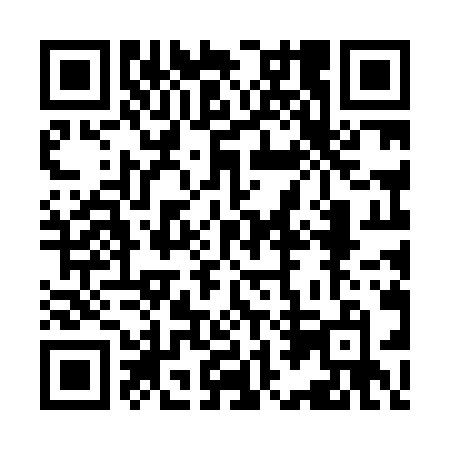 Prayer times for Seventh Day Hollow, New York, USAMon 1 Jul 2024 - Wed 31 Jul 2024High Latitude Method: Angle Based RulePrayer Calculation Method: Islamic Society of North AmericaAsar Calculation Method: ShafiPrayer times provided by https://www.salahtimes.comDateDayFajrSunriseDhuhrAsrMaghribIsha1Mon3:445:291:075:118:4510:302Tue3:455:301:075:118:4510:303Wed3:455:301:075:118:4410:294Thu3:465:311:085:118:4410:295Fri3:475:321:085:118:4410:286Sat3:485:321:085:118:4310:277Sun3:495:331:085:118:4310:278Mon3:505:341:085:128:4310:269Tue3:515:341:085:128:4210:2510Wed3:525:351:095:118:4210:2411Thu3:535:361:095:118:4110:2312Fri3:555:371:095:118:4110:2213Sat3:565:371:095:118:4010:2114Sun3:575:381:095:118:3910:2015Mon3:585:391:095:118:3910:1916Tue4:005:401:095:118:3810:1817Wed4:015:411:095:118:3710:1718Thu4:025:421:095:118:3710:1619Fri4:045:431:095:118:3610:1520Sat4:055:441:095:108:3510:1321Sun4:065:441:105:108:3410:1222Mon4:085:451:105:108:3310:1123Tue4:095:461:105:108:3210:0924Wed4:105:471:105:098:3110:0825Thu4:125:481:105:098:3010:0726Fri4:135:491:105:098:2910:0527Sat4:155:501:105:098:2810:0428Sun4:165:511:105:088:2710:0229Mon4:185:521:105:088:2610:0030Tue4:195:531:095:078:259:5931Wed4:215:541:095:078:249:57